Приложение № 3к административному регламенту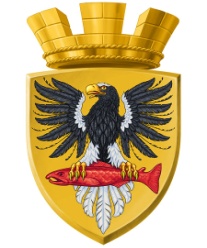 (наименование органа муниципального жилищного контроля)ПРЕДПИСАНИЕ № __________на устранение нарушений жилищного законодательства   ( место составления предписания)	Я,______________________________________________________________________( кто составил предписание: Ф.И.О., место работы, занимаемая должность)__________________________________________________________________________________________________________________________________________________________________________ Выписал предписание:  должностному лицу (его законному представителю), (нужное подчеркнуть)юридическому лицу, физическому лицу _____________________________________________________________________________________( Ф.И.О., наименование организации, предприятия, место работы, занимаемая должность)_______________________________________________________________________________________________________________________________________________________________________________________________________________________________________________________________О том, что «____»______________20__ г.  в ходе проведения ________________________                                                                                                                                     (указать наименование проверки (плановая, внеплановая)проверки_________________________________________________________________                                                                           ( проверяемый объект, его адрес)   _____________________________________________________________________________________были выявлены нарушения законодательства РФ, а именно: ____________________________________________________________________________________________________________При  проведении  проверки  присутствовали: _________________________________________________________________________________________________________________________________________________________ (указываются  Ф.И.О., должность присутствующих при проведении проверки)	В целях устранения выявленных при проверке нарушений обязательных требований жилищного законодательства Вам надлежит организовать выполнение следующих мероприятии:	За неисполнение в срок настоящего предписания предусмотрена административная ответственность по части 1 статьи 19.5 Кодекса Российской Федерации об административных правонарушениях.От подписи отказался в присутствии понятых:«____» _______20___ года                                                                                               г. _______________________Адрес многоквартирного дома:                                                                                                                    №п/пВыявленные нарушения(описание и местоположение)Мероприятия (работы), подлежащие исполнению в целях устранения последствий допущенных нарушенийСроки исполненияПредписание выдал:«     »                 20        г.(фамилия, имя, отчество должностного лица, составившего предписание)(подпись, печать)Предписание получил:Предписание получил:(фамилия, имя, отчество (последнее — при наличии), должность руководителя, иного должностного лица или уполномоченного представителя юридического лица, индивидуального предпринимателя, его уполномоченного представителя)«     »                        20    г.(фамилия, имя, отчество (последнее — при наличии), должность руководителя, иного должностного лица или уполномоченного представителя юридического лица, индивидуального предпринимателя, его уполномоченного представителя)«     »                        20    г.(фамилия, имя, отчество (последнее — при наличии), должность руководителя, иного должностного лица или уполномоченного представителя юридического лица, индивидуального предпринимателя, его уполномоченного представителя)«     »                        20    г.(фамилия, имя, отчество (последнее — при наличии), должность руководителя, иного должностного лица или уполномоченного представителя юридического лица, индивидуального предпринимателя, его уполномоченного представителя)«     »                        20    г.(фамилия, имя, отчество (последнее — при наличии), должность руководителя, иного должностного лица или уполномоченного представителя юридического лица, индивидуального предпринимателя, его уполномоченного представителя)«     »                        20    г.(подпись)1.____________________________________________________________________________(Ф.И.О., адрес места жительства)_____________________________________________________________________________________________________( подпись)2.______________________________________________________________________________(Ф.И.О., адрес места жительства)  _______________________________________________________________________________________________________( подпись)